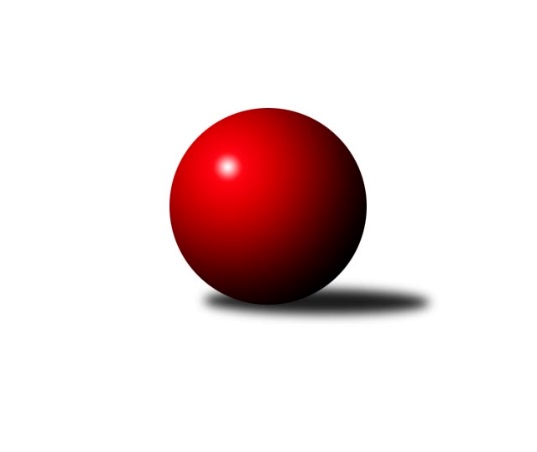 Č.4Ročník 2022/2023	19.5.2024 Východočeská soutěž skupina B 2022/2023Statistika 4. kolaTabulka družstev:		družstvo	záp	výh	rem	proh	skore	sety	průměr	body	plné	dorážka	chyby	1.	SKK Náchod D	4	4	0	0	40 : 8 	(14.0 : 6.0)	1741	8	1200	541	30.5	2.	SKK Třebechovice p/O B	4	4	0	0	34 : 14 	(5.0 : 3.0)	1636	8	1121	515	36.5	3.	HC Březovice	4	2	0	2	27 : 21 	(12.0 : 8.0)	1558	4	1091	466	37	4.	SKPK DONAP H. Králové B	4	2	0	2	20 : 28 	(10.0 : 10.0)	1553	4	1081	472	32	5.	SKK Náchod C	4	1	0	3	20 : 28 	(12.0 : 12.0)	1606	2	1151	455	39.5	6.	SKPK DONAP H. Králové C	4	1	0	3	18 : 30 	(8.0 : 12.0)	1555	2	1124	432	41.3	7.	KK Zalabák Smiřice C	4	1	0	3	18 : 30 	(13.0 : 19.0)	1513	2	1087	426	53.5	8.	SKK Jičín C	4	1	0	3	15 : 33 	(4.0 : 8.0)	1582	2	1137	445	46.3Tabulka doma:		družstvo	záp	výh	rem	proh	skore	sety	průměr	body	maximum	minimum	1.	SKK Třebechovice p/O B	3	3	0	0	26 : 10 	(4.0 : 2.0)	1574	6	1586	1555	2.	HC Březovice	2	2	0	0	20 : 4 	(10.0 : 6.0)	1515	4	1545	1484	3.	SKPK DONAP H. Králové B	3	2	0	1	20 : 16 	(7.0 : 5.0)	1706	4	1785	1643	4.	SKK Náchod D	1	1	0	0	10 : 2 	(7.0 : 1.0)	1781	2	1781	1781	5.	KK Zalabák Smiřice C	1	1	0	0	8 : 4 	(5.0 : 3.0)	1554	2	1554	1554	6.	SKK Náchod C	2	1	0	1	12 : 12 	(5.0 : 3.0)	1654	2	1661	1646	7.	SKPK DONAP H. Králové C	2	1	0	1	12 : 12 	(8.0 : 8.0)	1615	2	1618	1611	8.	SKK Jičín C	2	1	0	1	9 : 15 	(0.0 : 4.0)	1593	2	1613	1573Tabulka venku:		družstvo	záp	výh	rem	proh	skore	sety	průměr	body	maximum	minimum	1.	SKK Náchod D	3	3	0	0	30 : 6 	(7.0 : 5.0)	1743	6	1793	1717	2.	SKK Třebechovice p/O B	1	1	0	0	8 : 4 	(1.0 : 1.0)	1698	2	1698	1698	3.	SKK Náchod C	2	0	0	2	8 : 16 	(7.0 : 9.0)	1583	0	1635	1530	4.	HC Březovice	2	0	0	2	7 : 17 	(2.0 : 2.0)	1579	0	1582	1576	5.	SKK Jičín C	2	0	0	2	6 : 18 	(4.0 : 4.0)	1576	0	1600	1552	6.	SKPK DONAP H. Králové C	2	0	0	2	6 : 18 	(0.0 : 4.0)	1575	0	1673	1476	7.	SKPK DONAP H. Králové B	1	0	0	1	0 : 12 	(3.0 : 5.0)	1400	0	1400	1400	8.	KK Zalabák Smiřice C	3	0	0	3	10 : 26 	(8.0 : 16.0)	1499	0	1576	1391Tabulka podzimní části:		družstvo	záp	výh	rem	proh	skore	sety	průměr	body	doma	venku	1.	SKK Náchod D	4	4	0	0	40 : 8 	(14.0 : 6.0)	1741	8 	1 	0 	0 	3 	0 	0	2.	SKK Třebechovice p/O B	4	4	0	0	34 : 14 	(5.0 : 3.0)	1636	8 	3 	0 	0 	1 	0 	0	3.	HC Březovice	4	2	0	2	27 : 21 	(12.0 : 8.0)	1558	4 	2 	0 	0 	0 	0 	2	4.	SKPK DONAP H. Králové B	4	2	0	2	20 : 28 	(10.0 : 10.0)	1553	4 	2 	0 	1 	0 	0 	1	5.	SKK Náchod C	4	1	0	3	20 : 28 	(12.0 : 12.0)	1606	2 	1 	0 	1 	0 	0 	2	6.	SKPK DONAP H. Králové C	4	1	0	3	18 : 30 	(8.0 : 12.0)	1555	2 	1 	0 	1 	0 	0 	2	7.	KK Zalabák Smiřice C	4	1	0	3	18 : 30 	(13.0 : 19.0)	1513	2 	1 	0 	0 	0 	0 	3	8.	SKK Jičín C	4	1	0	3	15 : 33 	(4.0 : 8.0)	1582	2 	1 	0 	1 	0 	0 	2Tabulka jarní části:		družstvo	záp	výh	rem	proh	skore	sety	průměr	body	doma	venku	1.	SKPK DONAP H. Králové C	0	0	0	0	0 : 0 	(0.0 : 0.0)	0	0 	0 	0 	0 	0 	0 	0 	2.	HC Březovice	0	0	0	0	0 : 0 	(0.0 : 0.0)	0	0 	0 	0 	0 	0 	0 	0 	3.	SKK Náchod C	0	0	0	0	0 : 0 	(0.0 : 0.0)	0	0 	0 	0 	0 	0 	0 	0 	4.	SKK Třebechovice p/O B	0	0	0	0	0 : 0 	(0.0 : 0.0)	0	0 	0 	0 	0 	0 	0 	0 	5.	SKPK DONAP H. Králové B	0	0	0	0	0 : 0 	(0.0 : 0.0)	0	0 	0 	0 	0 	0 	0 	0 	6.	SKK Náchod D	0	0	0	0	0 : 0 	(0.0 : 0.0)	0	0 	0 	0 	0 	0 	0 	0 	7.	KK Zalabák Smiřice C	0	0	0	0	0 : 0 	(0.0 : 0.0)	0	0 	0 	0 	0 	0 	0 	0 	8.	SKK Jičín C	0	0	0	0	0 : 0 	(0.0 : 0.0)	0	0 	0 	0 	0 	0 	0 	0 Zisk bodů pro družstvo:		jméno hráče	družstvo	body	zápasy	v %	dílčí body	sety	v %	1.	Jaroslav Hažva 	KK Zalabák Smiřice C 	8	/	4	(100%)		/		(%)	2.	Jiří Tesař 	SKK Náchod D 	8	/	4	(100%)		/		(%)	3.	Miloš Voleský 	SKK Náchod D 	6	/	3	(100%)		/		(%)	4.	Luděk Sukup 	KK Zalabák Smiřice C 	6	/	4	(75%)		/		(%)	5.	Josef Pardubský 	SKPK DONAP H. Králové B 	6	/	4	(75%)		/		(%)	6.	Miloš Čížek 	HC Březovice  	6	/	4	(75%)		/		(%)	7.	Oldřich Motyčka 	SKK Třebechovice p/O B 	6	/	4	(75%)		/		(%)	8.	Tomáš Pavlata 	SKK Jičín C 	6	/	4	(75%)		/		(%)	9.	Jaroslav Gütler 	SKPK DONAP H. Králové B 	6	/	4	(75%)		/		(%)	10.	Denis Džbánek 	SKPK DONAP H. Králové C 	6	/	4	(75%)		/		(%)	11.	Tomáš Doucha 	SKK Náchod C 	4	/	2	(100%)		/		(%)	12.	Dana Adamů 	SKK Náchod D 	4	/	2	(100%)		/		(%)	13.	Petr Březina 	SKK Třebechovice p/O B 	4	/	2	(100%)		/		(%)	14.	Lenka Peterová 	SKK Třebechovice p/O B 	4	/	3	(67%)		/		(%)	15.	Vladimír Řeháček 	SKK Jičín C 	4	/	3	(67%)		/		(%)	16.	Petr Slavík 	HC Březovice  	4	/	3	(67%)		/		(%)	17.	Milan Hurdálek 	SKK Náchod C 	4	/	3	(67%)		/		(%)	18.	Zdeněk Zahálka 	SKK Třebechovice p/O B 	4	/	3	(67%)		/		(%)	19.	Vratislav Fikar 	HC Březovice  	4	/	4	(50%)		/		(%)	20.	Jonáš Bezdíček 	SKPK DONAP H. Králové C 	4	/	4	(50%)		/		(%)	21.	Jiří Hakl 	HC Březovice  	3	/	4	(38%)		/		(%)	22.	Jaromír Písecký 	HC Březovice  	2	/	1	(100%)		/		(%)	23.	Antonín Baďura 	SKK Náchod C 	2	/	1	(100%)		/		(%)	24.	Jaroslav Dlohoška 	SKK Náchod D 	2	/	1	(100%)		/		(%)	25.	Nikola Voglová 	SKPK DONAP H. Králové C 	2	/	2	(50%)		/		(%)	26.	Antonín Martinec 	SKK Náchod C 	2	/	2	(50%)		/		(%)	27.	Milena Mankovecká 	SKK Náchod D 	2	/	3	(33%)		/		(%)	28.	Miroslav Tomeš 	SKK Náchod D 	2	/	3	(33%)		/		(%)	29.	Miroslav Hejnyš 	SKK Náchod C 	2	/	4	(25%)		/		(%)	30.	Jiří Doucha st.	SKK Náchod C 	2	/	4	(25%)		/		(%)	31.	Roman Klíma 	SKPK DONAP H. Králové C 	2	/	4	(25%)		/		(%)	32.	Zbyněk Hercík 	SKK Jičín C 	1	/	3	(17%)		/		(%)	33.	Bohuslav Trejtnar 	SKPK DONAP H. Králové C 	0	/	1	(0%)		/		(%)	34.	Filip Petera 	SKK Třebechovice p/O B 	0	/	1	(0%)		/		(%)	35.	Václav Prokop 	KK Zalabák Smiřice C 	0	/	2	(0%)		/		(%)	36.	Alena Prokopová 	SKPK DONAP H. Králové B 	0	/	2	(0%)		/		(%)	37.	Luděk Vohralík 	SKK Třebechovice p/O B 	0	/	2	(0%)		/		(%)	38.	Irena Šrajerová 	SKPK DONAP H. Králové B 	0	/	2	(0%)		/		(%)	39.	Miroslav Langr 	SKK Jičín C 	0	/	2	(0%)		/		(%)	40.	Aleš Černilovský 	KK Zalabák Smiřice C 	0	/	2	(0%)		/		(%)	41.	Jiří Prokop 	SKPK DONAP H. Králové B 	0	/	4	(0%)		/		(%)	42.	Milan Seidl 	KK Zalabák Smiřice C 	0	/	4	(0%)		/		(%)	43.	František Čermák 	SKK Jičín C 	0	/	4	(0%)		/		(%)Průměry na kuželnách:		kuželna	průměr	plné	dorážka	chyby	výkon na hráče	1.	SKK Nachod, 1-4	1676	1176	499	36.2	(419.0)	2.	Hradec Králové, 1-4	1660	1159	500	34.5	(415.0)	3.	SKK Jičín, 1-2	1621	1142	478	38.3	(405.3)	4.	Třebechovice, 1-2	1554	1098	456	40.5	(388.6)	5.	Smiřice, 1-2	1542	1102	440	53.5	(385.5)	6.	Březovice, 1-2	1455	1048	406	50.3	(363.8)Nejlepší výkony na kuželnách:SKK Nachod, 1-4SKK Náchod D	1793	1. kolo	Jiří Tesař 	SKK Náchod D	476	3. koloSKK Náchod D	1781	3. kolo	Jiří Tesař 	SKK Náchod D	476	1. koloSKK Náchod C	1661	3. kolo	Dana Adamů 	SKK Náchod D	455	3. koloSKK Náchod C	1646	1. kolo	Miloš Voleský 	SKK Náchod D	450	1. koloSKK Jičín C	1600	3. kolo	Tomáš Pavlata 	SKK Jičín C	445	3. koloKK Zalabák Smiřice C	1576	3. kolo	Jaroslav Hažva 	KK Zalabák Smiřice C	439	3. kolo		. kolo	Jaroslav Dlohoška 	SKK Náchod D	438	1. kolo		. kolo	Milan Hurdálek 	SKK Náchod C	435	1. kolo		. kolo	Miroslav Tomeš 	SKK Náchod D	431	3. kolo		. kolo	Milena Mankovecká 	SKK Náchod D	429	1. koloHradec Králové, 1-4SKPK DONAP H. Králové B	1785	1. kolo	Jaroslav Gütler 	SKPK DONAP H. Králové B	492	1. koloSKK Náchod D	1718	2. kolo	Josef Pardubský 	SKPK DONAP H. Králové B	477	1. koloSKK Třebechovice p/O B	1698	2. kolo	Lenka Peterová 	SKK Třebechovice p/O B	461	2. koloSKPK DONAP H. Králové B	1691	2. kolo	Jaroslav Hažva 	KK Zalabák Smiřice C	450	4. koloSKPK DONAP H. Králové C	1673	1. kolo	Luděk Sukup 	KK Zalabák Smiřice C	447	4. koloSKPK DONAP H. Králové B	1643	4. kolo	Jiří Prokop 	SKPK DONAP H. Králové B	445	2. koloSKK Náchod C	1635	4. kolo	Miloš Voleský 	SKK Náchod D	445	2. koloSKPK DONAP H. Králové C	1618	2. kolo	Josef Pardubský 	SKPK DONAP H. Králové B	442	2. koloSKPK DONAP H. Králové C	1611	4. kolo	Denis Džbánek 	SKPK DONAP H. Králové C	442	1. koloKK Zalabák Smiřice C	1529	4. kolo	Tomáš Doucha 	SKK Náchod C	440	4. koloSKK Jičín, 1-2SKK Náchod D	1717	4. kolo	Miloš Voleský 	SKK Náchod D	488	4. koloSKK Jičín C	1613	2. kolo	Tomáš Pavlata 	SKK Jičín C	449	4. koloHC Březovice 	1582	2. kolo	Tomáš Pavlata 	SKK Jičín C	436	2. koloSKK Jičín C	1573	4. kolo	Vratislav Fikar 	HC Březovice 	427	2. kolo		. kolo	Dana Adamů 	SKK Náchod D	421	4. kolo		. kolo	Miroslav Tomeš 	SKK Náchod D	406	4. kolo		. kolo	Vladimír Řeháček 	SKK Jičín C	406	2. kolo		. kolo	Jiří Tesař 	SKK Náchod D	402	4. kolo		. kolo	Zbyněk Hercík 	SKK Jičín C	402	2. kolo		. kolo	Jiří Hakl 	HC Březovice 	402	2. koloTřebechovice, 1-2SKK Třebechovice p/O B	1586	3. kolo	Oldřich Motyčka 	SKK Třebechovice p/O B	439	4. koloSKK Třebechovice p/O B	1581	4. kolo	Oldřich Motyčka 	SKK Třebechovice p/O B	438	1. koloHC Březovice 	1576	4. kolo	Tomáš Pavlata 	SKK Jičín C	437	1. koloSKK Třebechovice p/O B	1555	1. kolo	Oldřich Motyčka 	SKK Třebechovice p/O B	436	3. koloSKK Jičín C	1552	1. kolo	Zdeněk Zahálka 	SKK Třebechovice p/O B	435	4. koloSKPK DONAP H. Králové C	1476	3. kolo	Petr Slavík 	HC Březovice 	412	4. kolo		. kolo	Lenka Peterová 	SKK Třebechovice p/O B	409	3. kolo		. kolo	Vladimír Řeháček 	SKK Jičín C	405	1. kolo		. kolo	Petr Březina 	SKK Třebechovice p/O B	403	1. kolo		. kolo	Zdeněk Zahálka 	SKK Třebechovice p/O B	399	3. koloSmiřice, 1-2KK Zalabák Smiřice C	1554	2. kolo	Luděk Sukup 	KK Zalabák Smiřice C	411	2. koloSKK Náchod C	1530	2. kolo	Jaroslav Hažva 	KK Zalabák Smiřice C	410	2. kolo		. kolo	Antonín Baďura 	SKK Náchod C	401	2. kolo		. kolo	Miroslav Hejnyš 	SKK Náchod C	395	2. kolo		. kolo	Václav Prokop 	KK Zalabák Smiřice C	394	2. kolo		. kolo	Antonín Martinec 	SKK Náchod C	377	2. kolo		. kolo	Jiří Doucha st.	SKK Náchod C	357	2. kolo		. kolo	Milan Seidl 	KK Zalabák Smiřice C	339	2. koloBřezovice, 1-2HC Březovice 	1545	1. kolo	Vratislav Fikar 	HC Březovice 	416	1. koloHC Březovice 	1484	3. kolo	Jaroslav Hažva 	KK Zalabák Smiřice C	406	1. koloSKPK DONAP H. Králové B	1400	3. kolo	Petr Slavík 	HC Březovice 	395	3. koloKK Zalabák Smiřice C	1391	1. kolo	Jiří Hakl 	HC Březovice 	386	3. kolo		. kolo	Luděk Sukup 	KK Zalabák Smiřice C	384	1. kolo		. kolo	Petr Slavík 	HC Březovice 	383	1. kolo		. kolo	Jiří Hakl 	HC Březovice 	377	1. kolo		. kolo	Jaroslav Gütler 	SKPK DONAP H. Králové B	374	3. kolo		. kolo	Miloš Čížek 	HC Březovice 	369	1. kolo		. kolo	Vratislav Fikar 	HC Březovice 	366	3. koloČetnost výsledků:	9.0 : 3.0	1x	8.0 : 4.0	7x	4.0 : 8.0	2x	2.0 : 10.0	1x	12.0 : 0.0	1x	10.0 : 2.0	3x	0.0 : 12.0	1x